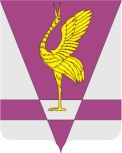 В соответствии со статьей 184.1 Бюджетного кодекса Российской Федерации и статьей 63 главы 5 Положения о бюджетном процессе в Ужурском районе, утвержденного решением Ужурского районного Совета депутатов Красноярского края от 18.09.2013 № 41-285р, руководствуясь статьей 23 Устава Ужурского района, Ужурский районный Совет депутатов Красноярского края РЕШИЛ:1. Внести в решение от 06.12.2022 № 27-168р «О районном бюджете на 2023 год и плановый период 2024 -2025 годов» (далее – Решение) следующие изменения и дополнения:1.1. Пункт 1 статьи 1 решения изложить в следующей редакции: «1. Утвердить основные характеристики районного бюджета на 2023 год:- прогнозируемый общий объем доходов районного бюджета в сумме 1737886,5 тыс. рублей;- общий объем расходов районного бюджета в сумме 1783525,1 тыс. рублей;- дефицит районного бюджета в сумме 45638,6 тыс. рублей;- источники внутреннего финансирования дефицита районного бюджета в сумме 45638,6 тыс. рублей согласно приложению 1 к настоящему решению».1.2. Пункт 2 статьи 1 решения изложить в следующей редакции:«2. Утвердить основные характеристики районного бюджета на 2024-2025 годы:- прогнозируемый общий объем доходов районного бюджета на 2024 год в сумме 1622197,0 тыс. рублей, на 2025 год в сумме 1578045,2 тыс. рублей;- общий объем расходов районного бюджета в сумме на 2024 год в сумме 1633294,1 тыс. рублей, в том числе условно утвержденные расходы в сумме 20100,0 тыс. рублей, на 2025 год в сумме 1590017,6 тыс. рублей, в том числе условно утвержденные расходы 40500,0 тыс. рублей;- дефицит районного бюджета на 2024 год в сумме 11097,1 тыс. рублей; дефицит районного бюджета на 2025 год в сумме 11972,4 тыс. рублей;- источники внутреннего финансирования дефицита районного бюджета на 2024 год в сумме 11097,1 тыс. рублей и на 2025 год в сумме 11972,4 тыс. рублей согласно приложению 1 к настоящему решению».1.3. В абзаце первом пункта 3 статьи 11 цифру «46378,6» заменить на цифру «58903,4».1.4. В абзаце третьем  пункта 3 статьи 11 на 2023 год цифру «100,0» заменить на цифры «200,0».1.5. Абзац шестой пункта 3 статьи 11 изложить в новой редакции:«- на капитальный и текущий ремонт, реконструкцию находящихся в муниципальной собственности объектов коммунальной инфраструктуры, а также приобретение технологического оборудования, приобретение и установка модульных котельных для обеспечения функционирования систем теплоснабжения, электроснабжения, водоснабжения, водоотведения и очистки сточных вод,  а также подготовка документов для определения достоверности сметной стоимости, оплата за проведение проверки достоверности сметной стоимости на 2023 год в сумме 14594,3 тыс. рублей согласно приложению 19 к настоящему решению;».1.6. Приложение 21 к настоящему решению исключить.1.7. В абзаце тринадцатом  пункта 3 статьи 11 цифры «1387,7» заменить на цифры «1069,5».1.8. В абзаце четырнадцатом пункта 3 статьи 11 цифры «2374,3» заменить на цифры «1374,3».1.9. В абзаце шестнадцатом пункта 3 статьи 11 цифры «1000,0» заменить на цифры «1402,6».1.10. Пункт 3 статьи 11 дополнить абзацами следующего содержания:«- на осуществление расходов, направленных на реализацию мероприятий по поддержке местных инициатив на 2023 год в сумме 10466,7 тыс. рублей согласно приложению 36 к настоящему решению;- на реализацию проектов по решению вопросов местного значения сельских поселений на 2023 год в сумме 350,0 тыс. рублей согласно приложению 37 к настоящему решению; - на поддержку самообложения граждан для решения вопросов местного значения на 2023 год в сумме 182,4 тыс. рублей согласно приложению 38 к настоящему решению;- на частичную компенсацию расходов на повышение оплаты труда отдельным категориям работников бюджетной сферы Красноярского края (повышение на 6,3 процентов с 1 июля 2023 года) на 2023 год в сумме 2133,3 тыс. рублей согласно приложению 39 к настоящему решению.».1.11. В абзаце втором пункта 7 статьи 11 на 2023 год цифру «200,0» заменить на цифру «195,0».1.12. Абзац шестой пункта 7 статьи 11 изложить в новой редакции:«- на частичное финансирование (возмещение расходов) по уничтожению дикорастущей конопли на 2024-2025 годы в сумме 200,0 тыс. рублей ежегодно;».1.13. Абзац седьмой пункта 7 статьи 11 изложить в новой редакции:«- на капитальный и текущий ремонт, реконструкцию находящихся в муниципальной собственности объектов коммунальной инфраструктуры, а также приобретение технологического оборудования, приобретение и установка модульных котельных для обеспечения функционирования систем теплоснабжения, электроснабжения, водоснабжения, водоотведения и очистки сточных вод,  а также подготовка документов для определения достоверности сметной стоимости, оплата за проведение проверки достоверности сметной стоимости на 2024-2025 годы в сумме 4000,0 тыс. рублей ежегодно;».1.14. В пункте 2 статьи 16 цифру «250368,6» заменить на цифру «257771,6».1.15. Приложение 1 к решению изложить в новой редакции согласно приложению 1 к настоящему решению.1.16. Приложение 2 к решению изложить в новой редакции согласно приложению 2 к настоящему решению.1.17. Приложение 3 к решению изложить в новой редакции согласно приложению 3 к настоящему решению.1.18. Приложение 4 к решению изложить в новой редакции согласно приложению 4 к настоящему решению.1.19. Приложение 5 к решению изложить в новой редакции согласно приложению 5 к настоящему решению.1.20. Приложение 6 к решению изложить в новой редакции согласно приложению 6 к настоящему решению.1.21. Приложение 12 к решению изложить в новой редакции согласно приложению 7 к настоящему решению.1.22. Приложение 16 к решению изложить в новой редакции согласно приложению 8 к настоящему решению.1.23.  Приложение 19 к решению изложить в новой редакции согласно приложению 9 к настоящему решению.1.24. Приложение 26 к решению изложить в новой редакции согласно приложению 10 к настоящему решению.1.25. Приложение 27 к решению изложить в новой редакции согласно приложению 11 к настоящему решению.1.26. Приложение 28 к решению изложить в новой редакции согласно приложению 12 к настоящему решению.1.27. Приложение 30 к решению изложить в новой редакции согласно приложению 13 к настоящему решению.1.28. Приложение 34 к решению изложить в новой редакции согласно приложению 14 к настоящему решению.2. Дополнить решение приложениями 36, 37, 38, 39 согласно приложениям 15, 16, 17, 18 к настоящему решению.3. Настоящее решение вступает в силу в день, следующий за днем его официального опубликования в газете «Сибирский хлебороб».КРАСНОЯРСКИЙ КРАЙУЖУРСКИЙ РАЙОННЫЙ СОВЕТДЕПУТАТОВРЕШЕНИЕКРАСНОЯРСКИЙ КРАЙУЖУРСКИЙ РАЙОННЫЙ СОВЕТДЕПУТАТОВРЕШЕНИЕКРАСНОЯРСКИЙ КРАЙУЖУРСКИЙ РАЙОННЫЙ СОВЕТДЕПУТАТОВРЕШЕНИЕ23.05.2023г. Ужур№ 32-208рО внесении изменений в решение Ужурского районного Совета депутатов Красноярского края от 06.12.2022 № 27-168р «О районном бюджете на 2023 год и плановый период 2024-2025 годов»О внесении изменений в решение Ужурского районного Совета депутатов Красноярского края от 06.12.2022 № 27-168р «О районном бюджете на 2023 год и плановый период 2024-2025 годов»О внесении изменений в решение Ужурского районного Совета депутатов Красноярского края от 06.12.2022 № 27-168р «О районном бюджете на 2023 год и плановый период 2024-2025 годов»Председатель Ужурского районного Совета депутатов_______________ (А.С. Агламзянов)Глава Ужурского района _________________ (К.Н. Зарецкий)